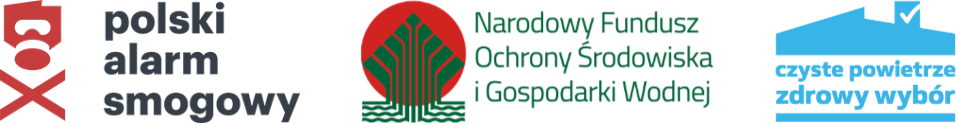 Ważny komunikat w sprawie nieuczciwych ofert kierowanych do Wnioskodawców programu„Czyste Powietrze”W związku z informacjami o nieuczciwych wykonawcach, którzy proponują wykonanie prac dofinansowanych z Programu Priorytetowego „Czyste Powietrze” informujemy, iż Beneficjent dokonuje wyboru wykonawcy/ów realizujących usługi, dostawy, roboty budowalne w ramach przedsięwzięcia na własne ryzyko. 
Wykonawców i wojewódzkie fundusze ochrony środowiska i gospodarki wodnej (wfośigw) nie łączy żadna umowa lub zobowiązanie z tytułu niewykonania lub nienależytego wykonania umów związanych z realizacją przedsięwzięcia, zawieranych przez Beneficjentów z wykonawcami.Ważne jest, aby decyzje o zawarciu umowy były podejmowane przez Wnioskodawcę bez nacisków i bez pośpiechu, z możliwością przemyślenia i konsultacji wyboru 
w najbliższym środowisku społecznym: z sąsiadami, w gminie.Zachęcamy do weryfikacji firmy jeszcze przed podpisaniem umowy.
Pierwszy krok aby zweryfikować uczciwość firmy to sprawdzenie w bezpłatnych publicznych, ogólnodostępnych źródłach czy firma jest zarejestrowana i jest aktywnym przedsiębiorcą. Można to zrobić w rejestrach dostępnych w sieci Internet:– Centralnej Ewidencji i Informacji o Działalności Gospodarczej (CEIDG) – to spis dotyczący osób fizycznych, które prowadzą jednoosobową działalność gospodarczą lub są wspólnikami spółki cywilnej;
– Krajowym Rejestrze Sądowym (KRS) – tu sprawdzisz spółki prawa handlowego np. spółki z o.o., jawne, partnerskie, komandytowo-akcyjne, akcyjne;
– REGON (był obowiązkowy do 30 kwietnia 2018 r.) – tu znajdziesz m.in. spółki cywilne;
– Portalu podatkowym Ministerstwa Finansów –  Wykaz podmiotów zarejestrowanych jako podatnicy VAT, niezarejestrowanych oraz wykreślonych i przywróconych do rejestru VAT (tzw. biała lista podatników VAT)  – tu sprawdzisz czy wykonawca jest czynnym podatnikiem VAT oraz czy numer identyfikacji podatkowej NIP podany przez niego jest poprawny, uchylony, unieważniony lub czy istnieje, a także sprawdzisz numery rachunków bankowych będących rachunkami rozliczeniowymi przedsiębiorcy.Wybór polecanych lub znanych wnioskodawcy wykonawców jest wyborem, który minimalizuje ryzyko próby oszustwa. Warto sprawdzić opinie nt. firmy publikowane 
w internecie.

Prosimy w szczególności uważać na wykonawców, którzy oferują usługę wyłącznie pod warunkiem przesłania dofinansowania z Programu Priorytetowego „Czyste Powietrze”- bezpośrednio na rachunek bankowy wykonawcy. Zwróćcie Państwo uwagę również na nazwę firmy i jej adres – czy nie budzą Państwa wątpliwości.Narodowy Fundusz Ochrony Środowiska i Gospodarki Wodnej (NFOŚiGW) nie promuje konkretnych firm instalacyjnych i wykonawczych.Państwa nieufność powinno wzbudzić powoływanie się firmy wykonawczej na partnerstwo w Programie Priorytetowym „Czyste Powietrze”, co nie ma uzasadnienia w praktyce. Bezpośrednimi partnerami operacyjnymi w programie „Czyste Powietrze” w odniesieniu do NFOŚiGW są wojewódzkie fundusze ochrony środowiska i gospodarki wodnej oraz GMINY
(w programie „Czyste Powietrze” uczestniczy ponad 85% gmin w skali Polski), a także wybrane banki, wskazane na stronie internetowej: czystepowietrze.gov.pl.

Przede wszystkim warto współpracować z firmami poleconymi i znanymi na lokalnym rynku.Mamy nadzieję, że niniejszy komunikat pozwoli Państwu przejść przez proces składania wniosku, inwestycyjny i rozliczenia w sposób bezpieczny i satysfakcjonujący. 
Z korzyścią dla środowiska i Państwa komfortu, zdrowia i portfela!